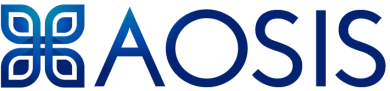 CORRECTION SUBMISSION FORM28 APRIL 2021A correction provides the platform to communicate important, scientifically relevant errors or missing information, and compelling evidence can be shown that a major claim of the original article was incorrect. Read our submission procedure for corrections and publishing policies found on the designated journal platform. Submit the completed form on the journal website during the manuscript submission process (Step 2).1. PUBLISHED MANUSCRIPT1. PUBLISHED MANUSCRIPT1. PUBLISHED MANUSCRIPT1. PUBLISHED MANUSCRIPT1.1 Submitter1.1 Submitter1.1 SubmitterCOMPULSORY SUBSECTIONFull Name and SurnameFull Name and SurnameFull Name and SurnameFull Name and Surname1.2 Overview1.2 Overview1.2 OverviewCOMPULSORY SUBSECTIONFull Title of Published ManuscriptFull Title of Published ManuscriptFull Title of Published ManuscriptFull Title of Published ManuscriptNumber of AuthorsNumber of AuthorsNumber of AuthorsNumber of AuthorsCorrigendum on (full citation of the original version of the article)Corrigendum on (full citation of the original version of the article)Correction TitleCorrection TitleDOI LinkDOI LinkDOIDOI2. CORRECTION REQUESTPlease pick the single most relevant topic.2. CORRECTION REQUESTPlease pick the single most relevant topic.2. CORRECTION REQUESTPlease pick the single most relevant topic.2. CORRECTION REQUESTPlease pick the single most relevant topic.Not applicableYesTopicCOMPULSORY SUBSECTION  Complete 3.1A spelling error or factual error in the title.A spelling error or factual error in the title.  Complete 3.2Incorrect author list or misspelt name(s).Incorrect author list or misspelt name(s).  Complete 3.3Incorrect, omitted or additional affiliation [if this was incorrect at the time of submission].Incorrect, omitted or additional affiliation [if this was incorrect at the time of submission].  Complete 3.4Error in ORCID.Error in ORCID.  Complete 3.5Error in the Copyright line.Error in the Copyright line.  Complete 3.6Error in correspondence details.Error in correspondence details.  Complete 3.7Error in the submitted and accepted dates.Error in the submitted and accepted dates.  Complete 3.8Error in the article category heading.Error in the article category heading.  Complete 3.9Missing or incorrect citation of the article.Missing or incorrect citation of the article.  Complete 3.10Correction for missing or misleading text in an otherwise reliable publication, if the meaning is changed or an error introduced.Correction for missing or misleading text in an otherwise reliable publication, if the meaning is changed or an error introduced.  Complete 3.11Error in statistical data that does not alter conclusions.Error in statistical data that does not alter conclusions.  Complete 3.12Error in medical terms, such as the wrong slide of microscopy provided.Error in medical terms, such as the wrong slide of microscopy provided.  Complete 3.13Amendment to tables, figures, and appendices if the meaning is changed or an error was introduced.Amendment to tables, figures, and appendices if the meaning is changed or an error was introduced.  Complete 3.14Figure source, attribution or permission information missing.Figure source, attribution or permission information missing.  Complete 3.15Poor figure quality.Poor figure quality.  Complete 3.16Missing or incorrect conflict of interest or disclosure statement.Missing or incorrect conflict of interest or disclosure statement.  Complete 3.17Omitted or incorrect funding information (e.g. funding number or organization name).Omitted or incorrect funding information (e.g. funding number or organization name).  Complete 3.18Error in online-only supplemental data.Error in online-only supplemental data.  Complete 3.19Incorrect reference, or misspelt author name in the reference list (not additional or updated references or citations).Incorrect reference, or misspelt author name in the reference list (not additional or updated references or citations).  Complete 3.20Mislabelled figures or tables.Mislabelled figures or tables.  Complete 3.21Other. Although we consider all submitted corrections, we do not publish corrections that would not affect the article in a material way or significantly impair the reader’s understanding of the article.Other. Although we consider all submitted corrections, we do not publish corrections that would not affect the article in a material way or significantly impair the reader’s understanding of the article.3. CORRECTION WORDINGNavigate to the correct section and edit as necessary.3. CORRECTION WORDINGNavigate to the correct section and edit as necessary.3. CORRECTION WORDINGNavigate to the correct section and edit as necessary.3. CORRECTION WORDINGNavigate to the correct section and edit as necessary.Section 3.1: A spelling error or factual error in the title.Section 3.1: A spelling error or factual error in the title.Section 3.1: A spelling error or factual error in the title.Section 3.1: A spelling error or factual error in the title.ExampleIn the original article published, ***Full citation of the published article***, the title contained . The ***state the mistake that was made*** was unintentional. As a result of this, the title is corrected to read ***full title with correction***. The author(s) apologise(s) for this error. The correction does not change the study’s findings of significance or overall interpretation of the study’s results or the scientific conclusions of the article in any way.In the original article published, ***Full citation of the published article***, the title contained . The ***state the mistake that was made*** was unintentional. As a result of this, the title is corrected to read ***full title with correction***. The author(s) apologise(s) for this error. The correction does not change the study’s findings of significance or overall interpretation of the study’s results or the scientific conclusions of the article in any way.In the original article published, ***Full citation of the published article***, the title contained . The ***state the mistake that was made*** was unintentional. As a result of this, the title is corrected to read ***full title with correction***. The author(s) apologise(s) for this error. The correction does not change the study’s findings of significance or overall interpretation of the study’s results or the scientific conclusions of the article in any way.Section 3.2: Incorrect author list or misspelt name(s).Section 3.2: Incorrect author list or misspelt name(s).Section 3.2: Incorrect author list or misspelt name(s).Section 3.2: Incorrect author list or misspelt name(s).Incorrect Author NameIn the original article published, ***Full citation of the published article***, an author name was incorrectly spelt as . The correct spelling is **Insert correct spelling***. The author(s) apologise(s) for this error. The correction does not change the study’s findings of significance or overall interpretation of the study’s results or the scientific conclusions of the article in any way.In the original article published, ***Full citation of the published article***, an author name was incorrectly spelt as . The correct spelling is **Insert correct spelling***. The author(s) apologise(s) for this error. The correction does not change the study’s findings of significance or overall interpretation of the study’s results or the scientific conclusions of the article in any way.In the original article published, ***Full citation of the published article***, an author name was incorrectly spelt as . The correct spelling is **Insert correct spelling***. The author(s) apologise(s) for this error. The correction does not change the study’s findings of significance or overall interpretation of the study’s results or the scientific conclusions of the article in any way.Addition of an Author***Insert missing Author Full Name*** was not included as an author in the published article. The corrected authorship list, associated affiliations and the Author Contributions Statement appears below. ***Insert new Authorship List******Insert new Associated Affiliations******Insert new Author Contributions Statement***The author(s) apologise(s) for this error. The correction does not change the study’s findings of significance or overall interpretation of the study’s results or the scientific conclusions of the article in any way.----Complete the AOSIS Author Change Request Form and submit the form as a supplementary file to your submission in Step 4 of the online submission process.***Insert missing Author Full Name*** was not included as an author in the published article. The corrected authorship list, associated affiliations and the Author Contributions Statement appears below. ***Insert new Authorship List******Insert new Associated Affiliations******Insert new Author Contributions Statement***The author(s) apologise(s) for this error. The correction does not change the study’s findings of significance or overall interpretation of the study’s results or the scientific conclusions of the article in any way.----Complete the AOSIS Author Change Request Form and submit the form as a supplementary file to your submission in Step 4 of the online submission process.***Insert missing Author Full Name*** was not included as an author in the published article. The corrected authorship list, associated affiliations and the Author Contributions Statement appears below. ***Insert new Authorship List******Insert new Associated Affiliations******Insert new Author Contributions Statement***The author(s) apologise(s) for this error. The correction does not change the study’s findings of significance or overall interpretation of the study’s results or the scientific conclusions of the article in any way.----Complete the AOSIS Author Change Request Form and submit the form as a supplementary file to your submission in Step 4 of the online submission process.Section 3.3: Incorrect, omission or additional affiliation [if this was incorrect at the time of submission].Section 3.3: Incorrect, omission or additional affiliation [if this was incorrect at the time of submission].Section 3.3: Incorrect, omission or additional affiliation [if this was incorrect at the time of submission].Section 3.3: Incorrect, omission or additional affiliation [if this was incorrect at the time of submission].Incorrect AffiliationIn the published article, ***Full citation of the published article***, there was an error in affiliation ***Insert Affiliation Number***. Instead of “***Insert incorrect version***”, it should be “***Insert correct version***”. The author(s) apologise(s) for this error. The correction does not change the study’s findings of significance or overall interpretation of the study’s results or the scientific conclusions of the article in any way.In the published article, ***Full citation of the published article***, there was an error in affiliation ***Insert Affiliation Number***. Instead of “***Insert incorrect version***”, it should be “***Insert correct version***”. The author(s) apologise(s) for this error. The correction does not change the study’s findings of significance or overall interpretation of the study’s results or the scientific conclusions of the article in any way.In the published article, ***Full citation of the published article***, there was an error in affiliation ***Insert Affiliation Number***. Instead of “***Insert incorrect version***”, it should be “***Insert correct version***”. The author(s) apologise(s) for this error. The correction does not change the study’s findings of significance or overall interpretation of the study’s results or the scientific conclusions of the article in any way.Additional AffiliationIn the published article, ***Full citation of the published article***, there was an error regarding the affiliation(s) for ***Full Name of Author***. As well as having affiliation(s) ***Insert Affiliation Number(s)***, they should also have **Insert Full Affiliation(s) e.g. Department, University, City, Country**. The author(s) apologise(s) for this error. The correction does not change the study’s findings of significance or overall interpretation of the study’s results or the scientific conclusions of the article in any way.In the published article, ***Full citation of the published article***, there was an error regarding the affiliation(s) for ***Full Name of Author***. As well as having affiliation(s) ***Insert Affiliation Number(s)***, they should also have **Insert Full Affiliation(s) e.g. Department, University, City, Country**. The author(s) apologise(s) for this error. The correction does not change the study’s findings of significance or overall interpretation of the study’s results or the scientific conclusions of the article in any way.In the published article, ***Full citation of the published article***, there was an error regarding the affiliation(s) for ***Full Name of Author***. As well as having affiliation(s) ***Insert Affiliation Number(s)***, they should also have **Insert Full Affiliation(s) e.g. Department, University, City, Country**. The author(s) apologise(s) for this error. The correction does not change the study’s findings of significance or overall interpretation of the study’s results or the scientific conclusions of the article in any way.Section 3.4: Error in ORCID.Section 3.4: Error in ORCID.Section 3.4: Error in ORCID.Section 3.4: Error in ORCID.Author ORCID incorrectIn the published article, ***Full citation of the published article***, the ORCID of ***Full Name of Author*** was given incorrectly as ***Incorrect ORCID***. The correct ORCID should be ***Correct ORCID*** in the ‘Authors’ section. The author(s) apologise(s) for this error. The correction does not change the study’s findings of significance or overall interpretation of the study’s results or the scientific conclusions of the article in any way.In the published article, ***Full citation of the published article***, the ORCID of ***Full Name of Author*** was given incorrectly as ***Incorrect ORCID***. The correct ORCID should be ***Correct ORCID*** in the ‘Authors’ section. The author(s) apologise(s) for this error. The correction does not change the study’s findings of significance or overall interpretation of the study’s results or the scientific conclusions of the article in any way.In the published article, ***Full citation of the published article***, the ORCID of ***Full Name of Author*** was given incorrectly as ***Incorrect ORCID***. The correct ORCID should be ***Correct ORCID*** in the ‘Authors’ section. The author(s) apologise(s) for this error. The correction does not change the study’s findings of significance or overall interpretation of the study’s results or the scientific conclusions of the article in any way.Section 3.5: Error in the Copyright line.Section 3.5: Error in the Copyright line.Section 3.5: Error in the Copyright line.Section 3.5: Error in the Copyright line.ExampleIn the published article, ***Full citation of the published article***, the Copyright line was given incorrectly as ***Incorrect Copyright line***. The correct Copyright line should be ***Correct Copyright Line*** in the ‘Copyright’ section. The author(s) apologise(s) for this error. The correction does not change the study’s findings of significance or overall interpretation of the study’s results or the scientific conclusions of the article in any way.In the published article, ***Full citation of the published article***, the Copyright line was given incorrectly as ***Incorrect Copyright line***. The correct Copyright line should be ***Correct Copyright Line*** in the ‘Copyright’ section. The author(s) apologise(s) for this error. The correction does not change the study’s findings of significance or overall interpretation of the study’s results or the scientific conclusions of the article in any way.In the published article, ***Full citation of the published article***, the Copyright line was given incorrectly as ***Incorrect Copyright line***. The correct Copyright line should be ***Correct Copyright Line*** in the ‘Copyright’ section. The author(s) apologise(s) for this error. The correction does not change the study’s findings of significance or overall interpretation of the study’s results or the scientific conclusions of the article in any way.Section 3.6: Error in correspondence details.Section 3.6: Error in correspondence details.Section 3.6: Error in correspondence details.Section 3.6: Error in correspondence details.ExampleIn the published article, ***Full citation of the published article***, there was an error in the corresponding author’s ***Full Name or Email address***. The ***Full Name or Email address*** was given incorrectly as ***Incorrect Wording***. The correct ***Full Name or Email address*** should be ***Correct Wording***. The author(s) apologise(s) for this error. The correction does not change the study’s findings of significance or overall interpretation of the study’s results or the scientific conclusions of the article in any way.In the published article, ***Full citation of the published article***, there was an error in the corresponding author’s ***Full Name or Email address***. The ***Full Name or Email address*** was given incorrectly as ***Incorrect Wording***. The correct ***Full Name or Email address*** should be ***Correct Wording***. The author(s) apologise(s) for this error. The correction does not change the study’s findings of significance or overall interpretation of the study’s results or the scientific conclusions of the article in any way.In the published article, ***Full citation of the published article***, there was an error in the corresponding author’s ***Full Name or Email address***. The ***Full Name or Email address*** was given incorrectly as ***Incorrect Wording***. The correct ***Full Name or Email address*** should be ***Correct Wording***. The author(s) apologise(s) for this error. The correction does not change the study’s findings of significance or overall interpretation of the study’s results or the scientific conclusions of the article in any way.Section 3.7: Error in the submitted and accepted dates.Section 3.7: Error in the submitted and accepted dates.Section 3.7: Error in the submitted and accepted dates.Section 3.7: Error in the submitted and accepted dates.ExampleIn the published article, ***Full citation of the published article***, there was an error in the ***Submitted or Published Date***. The ***Submitted or Published Date*** was given incorrectly as ***Incorrect Date***. The correct ***Submitted or Published Date*** should be ***Correct Date***. The author(s) apologise(s) for this error. The correction does not change the study’s findings of significance or overall interpretation of the study’s results or the scientific conclusions of the article in any way.In the published article, ***Full citation of the published article***, there was an error in the ***Submitted or Published Date***. The ***Submitted or Published Date*** was given incorrectly as ***Incorrect Date***. The correct ***Submitted or Published Date*** should be ***Correct Date***. The author(s) apologise(s) for this error. The correction does not change the study’s findings of significance or overall interpretation of the study’s results or the scientific conclusions of the article in any way.In the published article, ***Full citation of the published article***, there was an error in the ***Submitted or Published Date***. The ***Submitted or Published Date*** was given incorrectly as ***Incorrect Date***. The correct ***Submitted or Published Date*** should be ***Correct Date***. The author(s) apologise(s) for this error. The correction does not change the study’s findings of significance or overall interpretation of the study’s results or the scientific conclusions of the article in any way.Section 3.8: Error in the article category heading.Section 3.8: Error in the article category heading.Section 3.8: Error in the article category heading.Section 3.8: Error in the article category heading.ExampleIn the published article, ***Full citation of the published article***, the article section was incorrectly allocated. The section was given incorrectly as ***Incorrect Article Type***. The correct section should be ***Correct Article Type***. The author(s) apologise(s) for this error. The correction does not change the study’s findings of significance or overall interpretation of the study’s results or the scientific conclusions of the article in any way.In the published article, ***Full citation of the published article***, the article section was incorrectly allocated. The section was given incorrectly as ***Incorrect Article Type***. The correct section should be ***Correct Article Type***. The author(s) apologise(s) for this error. The correction does not change the study’s findings of significance or overall interpretation of the study’s results or the scientific conclusions of the article in any way.In the published article, ***Full citation of the published article***, the article section was incorrectly allocated. The section was given incorrectly as ***Incorrect Article Type***. The correct section should be ***Correct Article Type***. The author(s) apologise(s) for this error. The correction does not change the study’s findings of significance or overall interpretation of the study’s results or the scientific conclusions of the article in any way.Section 3.9: Missing or incorrect citation of the article.Section 3.9: Missing or incorrect citation of the article.Section 3.9: Missing or incorrect citation of the article.Section 3.9: Missing or incorrect citation of the article.ExampleIn the published article, ***Full citation of the published article***, the article citation was ***Missing or Misleading***. The citation was given as ***Incorrect Citation***. The correct citation should be ***Correct Citation***. The author(s) apologise(s) for this error. The correction does not change the study’s findings of significance or overall interpretation of the study’s results or the scientific conclusions of the article in any way.In the published article, ***Full citation of the published article***, the article citation was ***Missing or Misleading***. The citation was given as ***Incorrect Citation***. The correct citation should be ***Correct Citation***. The author(s) apologise(s) for this error. The correction does not change the study’s findings of significance or overall interpretation of the study’s results or the scientific conclusions of the article in any way.In the published article, ***Full citation of the published article***, the article citation was ***Missing or Misleading***. The citation was given as ***Incorrect Citation***. The correct citation should be ***Correct Citation***. The author(s) apologise(s) for this error. The correction does not change the study’s findings of significance or overall interpretation of the study’s results or the scientific conclusions of the article in any way.Section 3.10: Correction for missing or misleading text, in an otherwise reliable publication, if the meaning is changed or an error introduced.Section 3.10: Correction for missing or misleading text, in an otherwise reliable publication, if the meaning is changed or an error introduced.Section 3.10: Correction for missing or misleading text, in an otherwise reliable publication, if the meaning is changed or an error introduced.Section 3.10: Correction for missing or misleading text, in an otherwise reliable publication, if the meaning is changed or an error introduced.Missing text in paragraphIn the published article, ***Full citation of the published article***, on page ***Page Number*** the following paragraph is updated as it was incorrectly formulated:The original incorrect wording:***Original Wording***The revised and updated wording:***Revised and updated wording***The author(s) apologise(s) for this error. The correction does not change the study’s findings of significance or overall interpretation of the study’s results or the scientific conclusions of the article in any way.In the published article, ***Full citation of the published article***, on page ***Page Number*** the following paragraph is updated as it was incorrectly formulated:The original incorrect wording:***Original Wording***The revised and updated wording:***Revised and updated wording***The author(s) apologise(s) for this error. The correction does not change the study’s findings of significance or overall interpretation of the study’s results or the scientific conclusions of the article in any way.In the published article, ***Full citation of the published article***, on page ***Page Number*** the following paragraph is updated as it was incorrectly formulated:The original incorrect wording:***Original Wording***The revised and updated wording:***Revised and updated wording***The author(s) apologise(s) for this error. The correction does not change the study’s findings of significance or overall interpretation of the study’s results or the scientific conclusions of the article in any way.Misleading abbreviationIn the published article, ***Full citation of the published article***, the abbreviation ***Incorrect Abbreviation*** was incorrectly used for ***Name**. The correct abbreviation should be ***Correct Abbreviation***. The author(s) apologise(s) for this error. The correction does not change the study’s findings of significance or overall interpretation of the study’s results or the scientific conclusions of the article in any way.In the published article, ***Full citation of the published article***, the abbreviation ***Incorrect Abbreviation*** was incorrectly used for ***Name**. The correct abbreviation should be ***Correct Abbreviation***. The author(s) apologise(s) for this error. The correction does not change the study’s findings of significance or overall interpretation of the study’s results or the scientific conclusions of the article in any way.In the published article, ***Full citation of the published article***, the abbreviation ***Incorrect Abbreviation*** was incorrectly used for ***Name**. The correct abbreviation should be ***Correct Abbreviation***. The author(s) apologise(s) for this error. The correction does not change the study’s findings of significance or overall interpretation of the study’s results or the scientific conclusions of the article in any way.Section 3.11: Error in statistical data that does not alter conclusions.Section 3.11: Error in statistical data that does not alter conclusions.Section 3.11: Error in statistical data that does not alter conclusions.Section 3.11: Error in statistical data that does not alter conclusions.ExampleIn the published article, ***Full citation of the published article***, on page ***Page Number*** the following statistical data was provided:The original incorrect data:***Original Wording***The revised and updated data:***Revised and updated wording***The author(s) apologise(s) for this error. The correction does not change the study’s findings of significance or overall interpretation of the study’s results or the scientific conclusions of the article in any way.In the published article, ***Full citation of the published article***, on page ***Page Number*** the following statistical data was provided:The original incorrect data:***Original Wording***The revised and updated data:***Revised and updated wording***The author(s) apologise(s) for this error. The correction does not change the study’s findings of significance or overall interpretation of the study’s results or the scientific conclusions of the article in any way.In the published article, ***Full citation of the published article***, on page ***Page Number*** the following statistical data was provided:The original incorrect data:***Original Wording***The revised and updated data:***Revised and updated wording***The author(s) apologise(s) for this error. The correction does not change the study’s findings of significance or overall interpretation of the study’s results or the scientific conclusions of the article in any way.Section 3.12: Error in medical terms, such as the wrong slide of microscopy provided.Section 3.12: Error in medical terms, such as the wrong slide of microscopy provided.Section 3.12: Error in medical terms, such as the wrong slide of microscopy provided.Section 3.12: Error in medical terms, such as the wrong slide of microscopy provided.Example In the published article, ***Full citation of the published article***, the medical term ***Incorrect Medical Term***, was incorrectly used. The correct medical term should be ***Correct Medical Term***. The author(s) apologise(s) for this error. The correction does not change the study’s findings of significance or overall interpretation of the study’s results or the scientific conclusions of the article in any way.In the published article, ***Full citation of the published article***, the medical term ***Incorrect Medical Term***, was incorrectly used. The correct medical term should be ***Correct Medical Term***. The author(s) apologise(s) for this error. The correction does not change the study’s findings of significance or overall interpretation of the study’s results or the scientific conclusions of the article in any way.In the published article, ***Full citation of the published article***, the medical term ***Incorrect Medical Term***, was incorrectly used. The correct medical term should be ***Correct Medical Term***. The author(s) apologise(s) for this error. The correction does not change the study’s findings of significance or overall interpretation of the study’s results or the scientific conclusions of the article in any way.Section 3.13: Amendment to tables, figures, and appendices, if the meaning is changed or an error introduced.Section 3.13: Amendment to tables, figures, and appendices, if the meaning is changed or an error introduced.Section 3.13: Amendment to tables, figures, and appendices, if the meaning is changed or an error introduced.Section 3.13: Amendment to tables, figures, and appendices, if the meaning is changed or an error introduced.Error in Figure/TableIn the published article, ***Full citation of the published article***, there was a mistake in ***Name of Figure/Table*** as published.***State the mistake which was made***. The corrected **Name of Figure/Table** appears below. The original incorrect ***Name of Figure/Table***:***Original Figure/Table***The revised and updated ***Name of Figure/Table***:***Revised and updated Figure/Table***The author(s) apologise(s) for this error. The correction does not change the study’s findings of significance or overall interpretation of the study’s results or the scientific conclusions of the article in any way.------Note: Figures, tables, and images will be published under a Creative Commons CC-BY licence, and permission must be obtained for the use of copyrighted material from other sources (including re-published/adapted/modified/partial figures and images from the internet). It is the responsibility of the authors to acquire the licenses, to follow any citation instructions requested by third-party rights holders, and to cover any supplementary charges.In the published article, ***Full citation of the published article***, there was a mistake in ***Name of Figure/Table*** as published.***State the mistake which was made***. The corrected **Name of Figure/Table** appears below. The original incorrect ***Name of Figure/Table***:***Original Figure/Table***The revised and updated ***Name of Figure/Table***:***Revised and updated Figure/Table***The author(s) apologise(s) for this error. The correction does not change the study’s findings of significance or overall interpretation of the study’s results or the scientific conclusions of the article in any way.------Note: Figures, tables, and images will be published under a Creative Commons CC-BY licence, and permission must be obtained for the use of copyrighted material from other sources (including re-published/adapted/modified/partial figures and images from the internet). It is the responsibility of the authors to acquire the licenses, to follow any citation instructions requested by third-party rights holders, and to cover any supplementary charges.In the published article, ***Full citation of the published article***, there was a mistake in ***Name of Figure/Table*** as published.***State the mistake which was made***. The corrected **Name of Figure/Table** appears below. The original incorrect ***Name of Figure/Table***:***Original Figure/Table***The revised and updated ***Name of Figure/Table***:***Revised and updated Figure/Table***The author(s) apologise(s) for this error. The correction does not change the study’s findings of significance or overall interpretation of the study’s results or the scientific conclusions of the article in any way.------Note: Figures, tables, and images will be published under a Creative Commons CC-BY licence, and permission must be obtained for the use of copyrighted material from other sources (including re-published/adapted/modified/partial figures and images from the internet). It is the responsibility of the authors to acquire the licenses, to follow any citation instructions requested by third-party rights holders, and to cover any supplementary charges.Section 3.14: Figure source, attribution or permission information missing.Section 3.14: Figure source, attribution or permission information missing.Section 3.14: Figure source, attribution or permission information missing.Section 3.14: Figure source, attribution or permission information missing.ExampleIn the published article, ***Full citation of the published article***, the source for ***Incorrect Figure Number***, was incorrectly formatted. The correct source should be ***Correct Source: 'Photograph taken by Name Surname, date, location, published with permission from Name Surname***. The author(s) apologise(s) for this error. The correction does not change the study’s findings of significance or overall interpretation of the study’s results or the scientific conclusions of the article in any way.In the published article, ***Full citation of the published article***, the source for ***Incorrect Figure Number***, was incorrectly formatted. The correct source should be ***Correct Source: 'Photograph taken by Name Surname, date, location, published with permission from Name Surname***. The author(s) apologise(s) for this error. The correction does not change the study’s findings of significance or overall interpretation of the study’s results or the scientific conclusions of the article in any way.In the published article, ***Full citation of the published article***, the source for ***Incorrect Figure Number***, was incorrectly formatted. The correct source should be ***Correct Source: 'Photograph taken by Name Surname, date, location, published with permission from Name Surname***. The author(s) apologise(s) for this error. The correction does not change the study’s findings of significance or overall interpretation of the study’s results or the scientific conclusions of the article in any way.Section 3.15: Poor figure quality.Section 3.15: Poor figure quality.Section 3.15: Poor figure quality.Section 3.15: Poor figure quality.ExampleIn the published article, ***Full citation of the published article***, the quality of ***Name of Figure/Table*** was poor and made its interpretation and readability difficult.***State the mistake which was made***. The original incorrect ***Name of Figure/Table***:***Original Figure/Table***The revised and updated ***Name of Figure/Table***:***Revised and updated Figure/Table***The author(s) apologise(s) for this error. The correction does not change the study’s findings of significance or overall interpretation of the study’s results or the scientific conclusions of the article in any way.In the published article, ***Full citation of the published article***, the quality of ***Name of Figure/Table*** was poor and made its interpretation and readability difficult.***State the mistake which was made***. The original incorrect ***Name of Figure/Table***:***Original Figure/Table***The revised and updated ***Name of Figure/Table***:***Revised and updated Figure/Table***The author(s) apologise(s) for this error. The correction does not change the study’s findings of significance or overall interpretation of the study’s results or the scientific conclusions of the article in any way.In the published article, ***Full citation of the published article***, the quality of ***Name of Figure/Table*** was poor and made its interpretation and readability difficult.***State the mistake which was made***. The original incorrect ***Name of Figure/Table***:***Original Figure/Table***The revised and updated ***Name of Figure/Table***:***Revised and updated Figure/Table***The author(s) apologise(s) for this error. The correction does not change the study’s findings of significance or overall interpretation of the study’s results or the scientific conclusions of the article in any way.Section 3.16: Missing or incorrect conflict of interest or disclosure statement.Section 3.16: Missing or incorrect conflict of interest or disclosure statement.Section 3.16: Missing or incorrect conflict of interest or disclosure statement.Section 3.16: Missing or incorrect conflict of interest or disclosure statement.ExampleIn the published article, ***Full citation of the published article***, the ***Insert missing Conflict of Interest or Disclosure Statement*** was not included in the published article. The ***Insert missing Conflict of Interest or Disclosure Statement*** appears below. The author(s) apologise(s) for this error. The correction does not change the study’s findings of significance or overall interpretation of the study’s results or the scientific conclusions of the article in any way.In the published article, ***Full citation of the published article***, the ***Insert missing Conflict of Interest or Disclosure Statement*** was not included in the published article. The ***Insert missing Conflict of Interest or Disclosure Statement*** appears below. The author(s) apologise(s) for this error. The correction does not change the study’s findings of significance or overall interpretation of the study’s results or the scientific conclusions of the article in any way.In the published article, ***Full citation of the published article***, the ***Insert missing Conflict of Interest or Disclosure Statement*** was not included in the published article. The ***Insert missing Conflict of Interest or Disclosure Statement*** appears below. The author(s) apologise(s) for this error. The correction does not change the study’s findings of significance or overall interpretation of the study’s results or the scientific conclusions of the article in any way.Section 3.17: Omitted or incorrect funding information (e.g. funding number or organization name).Section 3.17: Omitted or incorrect funding information (e.g. funding number or organization name).Section 3.17: Omitted or incorrect funding information (e.g. funding number or organization name).Section 3.17: Omitted or incorrect funding information (e.g. funding number or organization name).Incorrect Funding NumberIn the published article, ***Full citation of the published article***, there is an error in the Funding statement. The correct number for ***Insert Funder Name*** is ***Insert Grant Number***. The author(s) apologise(s) for this error. The correction does not change the study’s findings of significance or overall interpretation of the study’s results or the scientific conclusions of the article in any way.In the published article, ***Full citation of the published article***, there is an error in the Funding statement. The correct number for ***Insert Funder Name*** is ***Insert Grant Number***. The author(s) apologise(s) for this error. The correction does not change the study’s findings of significance or overall interpretation of the study’s results or the scientific conclusions of the article in any way.In the published article, ***Full citation of the published article***, there is an error in the Funding statement. The correct number for ***Insert Funder Name*** is ***Insert Grant Number***. The author(s) apologise(s) for this error. The correction does not change the study’s findings of significance or overall interpretation of the study’s results or the scientific conclusions of the article in any way.Incorrect Funder NameIn the published article, ***Full citation of the published article***, there is an error in the Funding statement. The correct name for the funder is ***Insert Funder Name*** . The author(s) apologise(s) for this error. The correction does not change the study’s findings of significance or overall interpretation of the study’s results or the scientific conclusions of the article in any way.In the published article, ***Full citation of the published article***, there is an error in the Funding statement. The correct name for the funder is ***Insert Funder Name*** . The author(s) apologise(s) for this error. The correction does not change the study’s findings of significance or overall interpretation of the study’s results or the scientific conclusions of the article in any way.In the published article, ***Full citation of the published article***, there is an error in the Funding statement. The correct name for the funder is ***Insert Funder Name*** . The author(s) apologise(s) for this error. The correction does not change the study’s findings of significance or overall interpretation of the study’s results or the scientific conclusions of the article in any way.Missing FundingIn the published article, ***Full citation of the published article***, the authors neglected to include the funder ***Insert Funder Name*** , ***Insert Grant Number*** to ***Name of Author***. The author(s) apologise(s) for this error. The correction does not change the study’s findings of significance or overall interpretation of the study’s results or the scientific conclusions of the article in any way.In the published article, ***Full citation of the published article***, the authors neglected to include the funder ***Insert Funder Name*** , ***Insert Grant Number*** to ***Name of Author***. The author(s) apologise(s) for this error. The correction does not change the study’s findings of significance or overall interpretation of the study’s results or the scientific conclusions of the article in any way.In the published article, ***Full citation of the published article***, the authors neglected to include the funder ***Insert Funder Name*** , ***Insert Grant Number*** to ***Name of Author***. The author(s) apologise(s) for this error. The correction does not change the study’s findings of significance or overall interpretation of the study’s results or the scientific conclusions of the article in any way.Section 3.18: Error in online-only supplemental data.Section 3.18: Error in online-only supplemental data.Section 3.18: Error in online-only supplemental data.Section 3.18: Error in online-only supplemental data.ExampleIn the published article, ***Full citation of the published article***, there is an error in the online-only supplementary data. ***State the mistake which was made***. The author(s) apologise(s) for this error. The correction does not change the study’s findings of significance or overall interpretation of the study’s results or the scientific conclusions of the article in any way.In the published article, ***Full citation of the published article***, there is an error in the online-only supplementary data. ***State the mistake which was made***. The author(s) apologise(s) for this error. The correction does not change the study’s findings of significance or overall interpretation of the study’s results or the scientific conclusions of the article in any way.In the published article, ***Full citation of the published article***, there is an error in the online-only supplementary data. ***State the mistake which was made***. The author(s) apologise(s) for this error. The correction does not change the study’s findings of significance or overall interpretation of the study’s results or the scientific conclusions of the article in any way.Section 3.19: Incorrect reference, or misspelt author name in the reference list (not additional or updated references or citations).Section 3.19: Incorrect reference, or misspelt author name in the reference list (not additional or updated references or citations).Section 3.19: Incorrect reference, or misspelt author name in the reference list (not additional or updated references or citations).Section 3.19: Incorrect reference, or misspelt author name in the reference list (not additional or updated references or citations).Incorrect ReferenceIn the published article, ***Full citation of the published article***, the reference for ***Insert citation*** was incorrectly written as ***Insert full reference***.It should be **Insert Correct Reference**. The author(s) apologise(s) for this error. The correction does not change the study’s findings of significance or overall interpretation of the study’s results or the scientific conclusions of the article in any way.In the published article, ***Full citation of the published article***, the reference for ***Insert citation*** was incorrectly written as ***Insert full reference***.It should be **Insert Correct Reference**. The author(s) apologise(s) for this error. The correction does not change the study’s findings of significance or overall interpretation of the study’s results or the scientific conclusions of the article in any way.In the published article, ***Full citation of the published article***, the reference for ***Insert citation*** was incorrectly written as ***Insert full reference***.It should be **Insert Correct Reference**. The author(s) apologise(s) for this error. The correction does not change the study’s findings of significance or overall interpretation of the study’s results or the scientific conclusions of the article in any way.Author Name Misspelled in ReferenceIn the published article, ***Full citation of the published article***, the name of one of the authors was incorrectly spelled in the reference for ***Insert citation*** as ***Insert incorrect spelling***. It should be ***Insert Correct spelling***. The author(s) apologise(s) for this error. The correction does not change the study’s findings of significance or overall interpretation of the study’s results or the scientific conclusions of the article in any way.In the published article, ***Full citation of the published article***, the name of one of the authors was incorrectly spelled in the reference for ***Insert citation*** as ***Insert incorrect spelling***. It should be ***Insert Correct spelling***. The author(s) apologise(s) for this error. The correction does not change the study’s findings of significance or overall interpretation of the study’s results or the scientific conclusions of the article in any way.In the published article, ***Full citation of the published article***, the name of one of the authors was incorrectly spelled in the reference for ***Insert citation*** as ***Insert incorrect spelling***. It should be ***Insert Correct spelling***. The author(s) apologise(s) for this error. The correction does not change the study’s findings of significance or overall interpretation of the study’s results or the scientific conclusions of the article in any way.Missing CitationIn the published article, ***Full citation of the published article***, ***Insert citation*** was not cited in the article next to the ***verbatim or paraphrased*** text. The citation has now been inserted on ***Page Number*** in***Name of Section***, **Name of Sub-section if there is one**, ***Paragraph Number*** and should read:The original uncited paragraph:***Original Paragraph***The revised and cited paragraph:***Revised and cited paragraph***The author(s) apologise(s) for this error. The correction does not change the study’s findings of significance or overall interpretation of the study’s results or the scientific conclusions of the article in any way.In the published article, ***Full citation of the published article***, ***Insert citation*** was not cited in the article next to the ***verbatim or paraphrased*** text. The citation has now been inserted on ***Page Number*** in***Name of Section***, **Name of Sub-section if there is one**, ***Paragraph Number*** and should read:The original uncited paragraph:***Original Paragraph***The revised and cited paragraph:***Revised and cited paragraph***The author(s) apologise(s) for this error. The correction does not change the study’s findings of significance or overall interpretation of the study’s results or the scientific conclusions of the article in any way.In the published article, ***Full citation of the published article***, ***Insert citation*** was not cited in the article next to the ***verbatim or paraphrased*** text. The citation has now been inserted on ***Page Number*** in***Name of Section***, **Name of Sub-section if there is one**, ***Paragraph Number*** and should read:The original uncited paragraph:***Original Paragraph***The revised and cited paragraph:***Revised and cited paragraph***The author(s) apologise(s) for this error. The correction does not change the study’s findings of significance or overall interpretation of the study’s results or the scientific conclusions of the article in any way.Section 3.20: Mislabeled figures or tables.Section 3.20: Mislabeled figures or tables.Section 3.20: Mislabeled figures or tables.Section 3.20: Mislabeled figures or tables.Error in Figure/Table LegendIn the published article, ***Full citation of the published article***, there was a mistake in the legend for ***Name of Figure/Table*** as published.***State the mistake which was made***. The original incorrect legend for ***Name of Figure/Table***:***Original Figure/Table***The revised and updated legend for ***Name of Figure/Table***:***Revised and updated Figure/Table***The author(s) apologise(s) for this error. The correction does not change the study’s findings of significance or overall interpretation of the study’s results or the scientific conclusions of the article in any way.In the published article, ***Full citation of the published article***, there was a mistake in the legend for ***Name of Figure/Table*** as published.***State the mistake which was made***. The original incorrect legend for ***Name of Figure/Table***:***Original Figure/Table***The revised and updated legend for ***Name of Figure/Table***:***Revised and updated Figure/Table***The author(s) apologise(s) for this error. The correction does not change the study’s findings of significance or overall interpretation of the study’s results or the scientific conclusions of the article in any way.In the published article, ***Full citation of the published article***, there was a mistake in the legend for ***Name of Figure/Table*** as published.***State the mistake which was made***. The original incorrect legend for ***Name of Figure/Table***:***Original Figure/Table***The revised and updated legend for ***Name of Figure/Table***:***Revised and updated Figure/Table***The author(s) apologise(s) for this error. The correction does not change the study’s findings of significance or overall interpretation of the study’s results or the scientific conclusions of the article in any way.Section 3.21: Other. Although we consider all submitted corrections, we do not publish corrections that would not affect the article in a material way nor significantly impair the reader’s understanding of the article.Section 3.21: Other. Although we consider all submitted corrections, we do not publish corrections that would not affect the article in a material way nor significantly impair the reader’s understanding of the article.Section 3.21: Other. Although we consider all submitted corrections, we do not publish corrections that would not affect the article in a material way nor significantly impair the reader’s understanding of the article.Section 3.21: Other. Although we consider all submitted corrections, we do not publish corrections that would not affect the article in a material way nor significantly impair the reader’s understanding of the article.Text CorrectionIn the published article, ***Full citation of the published article***, there was an error. ***State the mistake which was made***. The correction has now been made on ***Page Number*** in***Name of Section***, **Name of Sub-section if there is one**, ***Paragraph Number*** and should read:The original paragraph:***Original Paragraph***The revised and updated paragraph:***Revised and updated paragraph***The author(s) apologise(s) for this error. The correction does not change the study’s findings of significance or overall interpretation of the study’s results or the scientific conclusions of the article in any way.In the published article, ***Full citation of the published article***, there was an error. ***State the mistake which was made***. The correction has now been made on ***Page Number*** in***Name of Section***, **Name of Sub-section if there is one**, ***Paragraph Number*** and should read:The original paragraph:***Original Paragraph***The revised and updated paragraph:***Revised and updated paragraph***The author(s) apologise(s) for this error. The correction does not change the study’s findings of significance or overall interpretation of the study’s results or the scientific conclusions of the article in any way.In the published article, ***Full citation of the published article***, there was an error. ***State the mistake which was made***. The correction has now been made on ***Page Number*** in***Name of Section***, **Name of Sub-section if there is one**, ***Paragraph Number*** and should read:The original paragraph:***Original Paragraph***The revised and updated paragraph:***Revised and updated paragraph***The author(s) apologise(s) for this error. The correction does not change the study’s findings of significance or overall interpretation of the study’s results or the scientific conclusions of the article in any way.Other***State the mistake which was made***.***State the mistake which was made***.***State the mistake which was made***.THANK YOUMany thanks for taking the time to complete this form. Your detailed responses will be very helpful in our assessment of your manuscript’s correction and will enable us to reach a decision regarding suitability for publication that much sooner. We remind you to submit this completed cover letter to AOSIS as a supplementary document, at the manuscript submission point on to the journal website.THANK YOUMany thanks for taking the time to complete this form. Your detailed responses will be very helpful in our assessment of your manuscript’s correction and will enable us to reach a decision regarding suitability for publication that much sooner. We remind you to submit this completed cover letter to AOSIS as a supplementary document, at the manuscript submission point on to the journal website.THANK YOUMany thanks for taking the time to complete this form. Your detailed responses will be very helpful in our assessment of your manuscript’s correction and will enable us to reach a decision regarding suitability for publication that much sooner. We remind you to submit this completed cover letter to AOSIS as a supplementary document, at the manuscript submission point on to the journal website.THANK YOUMany thanks for taking the time to complete this form. Your detailed responses will be very helpful in our assessment of your manuscript’s correction and will enable us to reach a decision regarding suitability for publication that much sooner. We remind you to submit this completed cover letter to AOSIS as a supplementary document, at the manuscript submission point on to the journal website.